В СУЛЕЙМАН-СТАЛЬСКОМ РАЙОНЕ ДЕЙСТВУЕТ «ГОРЯЧАЯ ЛИНИЯ» ПО КОРОНАВИРУСУ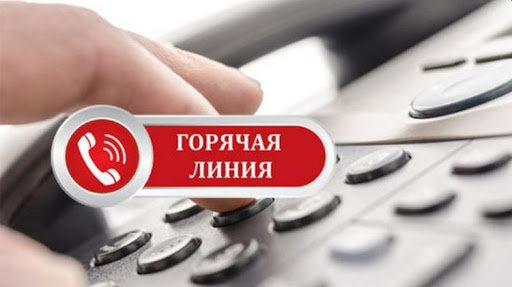 Версия для печатиВ Сулейман-Стальском районе действует «горячая линия» по оказанию экстренной помощи населению в период режима самоизоляции.
В случае необходимости жители района могут обратиться по телефонам «горячей линии»: 112 – экстренный вызов, 8 928 5283403 – ЕДДС Сулейман-Стальского района (круглосуточно), 8 87236 3 44 27, 8 87236 3 41 76 – приемная главы района.